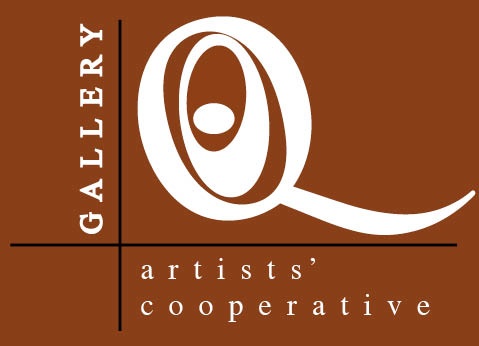 Q Artists CooperativeApplication for Exhibiting MembershipQ Artists Cooperative is looking for artists whose work and résumé clearly demonstrate professional quality and outstanding workmanship. Applicants must also be willing to abide by the Cooperative’s values and bylaws and take on the responsibilities of membership/ownership. Membership is granted through a juried selection process to ensure high quality art that compliments and enhances the Cooperative’s existing body of work. Applicants must value hard work and integrity, work well with others and be committed to their personal development as artists. Responsibilities of member/owners include sharing gallery staffing duties, and active participation in at least one of the various committees. If you would like to apply for membership in Q Artists Cooperative, read and complete this entire form, send an email with digital images showing ten to twelve recent examples of your work, or a link to your website. You will be notified of the jury’s decision shortly after the committee meeting. Contact Information:Name__________________________________________________________________________________________Address_______________________________________________________________________________________Phone number (s)____________________________________________________________________________Email__________________________________________________________________________________________Web site_______________________________________________________________________________________Artistic Medium  ____________________________________________________________________Agreement:Attendance at membership meetingsActive participation in at least one committeeSharing gallery staffing duties (equally divided among members)Purchase of one share of equity in the business ($250)Timely payment of membership dues In return for membership participation, you will receiveExhibition of your work in a high quality, high visibility gallery venueVery low gallery commission (you keep more of your sales revenue)Promotion and marketing of your work through gallery advertising and websiteDirect link from the gallery website to yoursChecklistPlease return this completed application to the gallery with the following itemsA Brief artists statement about your workA resume of exhibitions and gallery representationDigital access to at least  10-12 images of current (within the last 3 years) work for each medium you wish the membership committee to consider or a link to your website.I agree to the above terms of the Q Artist’s GallerySigned_________________________________________________________Date_________________________